Библиографический список работ академика Филатова, находящихся в РГБ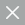 Филатов, Владимир Петрович (1875-1956.).Возвращение зрения [Текст] : Стенограмма публичной лекции, прочит. в Центр. лектории О-ва в Москве / Акад. В. П. Филатов ; Всесоюз. о-во по распространению полит. и науч. знаний. - Москва : [Правда], 1950 (тип. им. Сталина). - 39 с. : ил.; 22 см.Добавлено: 09.10.2018 Описание Метки:Филатов, Владимир Петрович.В каких случаях применима операция пересадки роговицы [Текст] / Проф. В. П. Филатов ; Глазная клиника Одесск. мед. ин-та. [Всерос. о-во слепых]. - [Москва] : НКСО, 1934 (школа ФЗУ Печатьсоюза). - 14, [2] с. : ил.; 17х13 см.Добавлено: 09.10.2018 Описание Метки:Филатов, Владимир Петрович (1875-1956.).Наука в контексте идеологии и вненаучных форм знания : автореферат дис. ... доктора философ. наук : 09.00.01 / Российская Академия наук. Ин-т философии. - Москва, 1992. - 38 с.Добавлено: 09.10.2018 Описание Метки:Филатов, Владимир Петрович (1875-1956.).Тканевая терапия [Текст] : (Учение о биогенных стимуляторах) : Стенограмма двух публичных лекций, прочит. для врачей... / Герой Соц. Труда лауреат Сталинских премий акад. В. П. Филатов. - (2-е изд.). - Москва : Знание, 1953. - 48 с. : ил.; 22 см. - (Серия 3/ Всесоюз. о-во по распространению полит. и науч. знаний; №№ 50-51).Добавлено: 09.10.2018 Описание Метки:Филатов, Владимир Петрович (1875-1956.).Тканевая терапия [Текст] : (Учение о биогенных стимуляторах) : Стенограмма публичных лекций, прочит. для врачей... / Герой Соц. Труда лауреат Сталинской премии акад. В. П. Филатов. - 3-е изд., доп. - Москва : Знание, 1955. - 64 с. : ил.; 22 см. - (Серия 3/ Всесоюз. о-во по распространению полит. и науч. знаний; №№ 32, 33).Добавлено: 09.10.2018 Описание Метки:Филатов, Владимир Петрович (1875-1956.).Тканевая терапия [Текст] : (Учение о биогенных стимуляторах) / Герой соц. труда лауреат Сталинской премии акад. В. П. Филатов. - Москва : Знание, 1952. - 47 с. : ил.; 22 см. - (Серия 2/ Всесоюз. о-во по распространению полит. и науч. знаний; № 3).Добавлено: 09.10.2018 Описание Метки:Филатов, Владимир Петрович (1875-1956.).La thérapeutique tissulaire [Текст] : (La théorie des stimulants biologiques) / Acad. V. Filatov ; Trad. par E. Bronina. - Moscou : Ed. en langues étrangères, 1955. - 66 с. : ил.; 20 см.Добавлено: 09.10.2018 Описание Метки:Филатов, Владимир Петрович (1875-1956.).A vakság gyógyítása [Текст] / V. P. Filatov ; Fordította dr. Kovács Győrgy. - Budapest : Művelt nép könyvkiadó, 1951. - 51 с. : ил.; 20 см.Добавлено: 09.10.2018 Описание Метки:Филатов, Владимир Петрович.Operations plastiques a tige ronde ambulante / Par m. le prof. W. Filatoff. - Paris : Masson, 1923. - 12 с., влож. 1 фот.; 22 см.Добавлено: 09.10.2018 Описание Метки:Филатов, Владимир Петрович.Keratitis Meibomiana [Текст] / Von Prof. Dr. W. P Filatow. - Stuttgart : [б. и.], [1930]. - [5] с.; 24 см.Добавлено: 09.10.2018 Описание Метки:Филатов, Владимир Петрович.О пересадке роговицы : Случай частичной сквозной пересадки / [Соч.] проф. В. П. Филатова. - [Москва : Б. и., 1924]. - [20] с.; 25 см.Добавлено: 09.10.2018 Описание Метки:Филатов, Владимир Петрович (1875-1956.).La tisuloterapia [Текст] : (La doctrina de los estimulantes biógenos) / Acad. V. P. Filatov. - Moscú : Ed. en lenguas extranjeras, 1955. - 69 с. : ил.; 20 см.Добавлено: 09.10.2018 Описание Метки:Филатов, Владимир Петрович (1875-1956.).La tisuloterapia [Текст] : (La doctrina de los estimulantes biógenos) / Acad. V. P. Filatov. - Moscú : Ed. en lenguas extranjeras, 1960. - 71 с. : ил.; 20 см.Добавлено: 09.10.2018 Описание Метки:Филатов, Владимир Петрович (1875-1956).Случай нескольких врожденных аномалий со стороны глаз / [Соч.] Врача В. Филатова. - Киев : лито-тип. т-ва И.Н. Кушнерев и К°, Киев. отд., 1898. - 8 с. : ил.; 23.Добавлено: 09.10.2018 Описание Метки:Филатов, Владимир Петрович.Ein Fall von Hornhauttransplantation [Текст] / Von Prof. W. Filatow. - München : J. F. Bergmann, [1930]. - [7] с. : ил.; 23 см.Добавлено: 09.10.2018 Описание Метки:Филатов, Владимир Петрович (1875-1956.).Transplantation of the cornea from preserved cadavers eyes [Текст] / By V. P. Filatov. - London : [б. и.], 1937. - 8 с. : ил.; 21 см.Добавлено: 09.10.2018 Описание Метки:Филатов, Владимир Петрович (1875-1956).Arteria hyaloidea persistens / [Соч.] Врача В. Филатова. - Киев : лито-тип. т-ва И.Н. Кушнерев и К°, Киев. отд., 1898. - 7 с.; 23.Добавлено: 09.10.2018 Описание Метки:Филатов, Владимир Петрович (1875-1956.).Круглый стебель в офтальмологии [Текст] / Акад. В. П. Филатов. - Москва : Медгиз, 1943. - 28 с.; 20 см. - (Восстановительная хирургия; Вып. 2).Добавлено: 09.10.2018 Описание Метки:Филатов, Владимир Петрович (1875-1956.).Оптическая пересадка роговицы и тканевая терапия [Текст] / Акад. В. П. Филатов. - Москва : Медгиз, 1945. - 231 с., 6 л. ил. : ил.; 22 см.Добавлено: 09.10.2018 Описание Метки:Филатов, Владимир Петрович.Об оперативном лечении первичной глаукомы / Проф. В. П. Филатов. - [Одесса : Б. и., 1924]. - 15 с.; 23 см.Добавлено: 09.10.2018 Описание Метки:Филатов, Владимир Петрович (1875-1956.).Mon chemin dans la science [Текст] / Vladimir Filatov. - Moscou : Ed. en langues étrangères, 1957. - 192 с. : ил.; 21 см.Добавлено: 09.10.2018 Описание Метки:Филатов, Владимир Петрович (1875-1956.).Mi camino en la ciencia [Текст] / Vladimir Filátov. - Moscú : Ed. en lenguas extranjeras, 1957. - 197 с. : ил.; 19 см.Добавлено: 09.10.2018 Описание Метки:Филатов, Владимир Петрович (1875-1956.).Мои пути в науке. - Одесса, 1955.Добавлено: 09.10.2018 Описание Метки:Васильева, Светлана Фёдоровна (1932-).Духовное и творческое единство [Текст] : воспоминания о В. П. Филатове и о последних годах его жизни / Светлана Васильева. - Одесса : ТЭС, 2014. - 72 с., [8] л. ил., портр., факс., цв. ил., портр.; 21 см.; ISBN 978-617-7054-36-7 : 150 экз.Добавлено: 09.10.2018 Описание Метки:Мокряк, Григорий Иванович.Академик Владимир Петрович Филатов : художественно-документальный роман в 3-х книгах / Григорий Мокряк. - Одесса : Друк, 2004. - 443 с., [32] л. ил.. портр. : портр.; 23 см.; ISBN 966-8149-02-5Добавлено: 09.10.2018 Описание Метки: